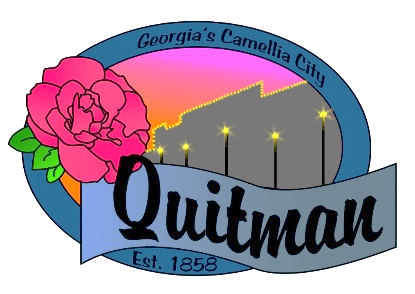 QUITMAN CITY COUNCILCALLED MEETINGCouncilmembers:Zinda McDaniel, MayorMark DeVane, Mayor Pro -Tem Mattie Neloms Donald MorganLula SmartThursday, April 14, 20226:30 P.M.With Zoom accessibility to the publicQUITMAN CITY COUNCIL CALLED MEETING MINUTESThursday April 14, 20226:30 P.M.CALL TO ORDERThe meeting was called to order by Mayor Zinda McDaniel at 6:36 PM, with Council members Smart, Morgan, Neloms and DeVane present. City Manager Maddox, City Attorney Karla Walker and City Clerk Lola Slydell was also in attendance. ADOPTION OF AGENDAUpon motion by Mattie Neloms and second by Donald Morgan to adopt the agenda. Voting Yes. (Neloms, Morgan, Smart, DeVane).APPROVAL OF CONSENT AGENDADiscussion of AK- 84 Arms, LLC Business License request location at 206 E. Screven St. discussion was opened by City Clerk Lola Slydell explaining the findings and state regulated guidelines around firearms in the state of Georgia. City zoning guidelines for this type of business was confirmed and approved. Upon motion by Mark DeVane and second by Donald Morgan to approve the business license request from A-K 84 Arms. LLC. Voting Yes (Neloms, Smart, Morgan, DeVane).Discussion of Beer & Wine License request from Don Leon Tienda Mexican located at 106 S. Culpepper St. Discussion was opened by City Clerk Lola Slydell concerning the request of a beer and wine request being submitted next to a church/ministry. The concern was the ordinance distance requirement for all alcohol licenses to be at least 100ft away from (church, daycare, school etc.) Keys of Life Ministry was found to be less than this. Upon further reviewing of the City Ordinance the Alcohol distance requirement shall not apply to store front religious facilities. (Ref: sect.5:46). Upon motion by Lula Smart and second by Mark DeVane to approve the Beer & Wine License request for Don Leon Tienda Mexican. Voting Yes (Morgan, Smart, DeVane). Voting No (Neloms). Motion passesDISCUSSION OF ADDING PROPOSED HOLIDAYS- JUNETEENTH & GOOD FRIDAYDiscussion was opened by City Manager Raphel D. Maddox around adopting the proposed holidays to the City of Quitman observed holidays. Upon motion by Mattie Neloms and second by Lula Smart to adopt both Good Friday and Juneteenth as city observed holidays. Voting Yes (Neloms, Smart, Morgan, DeVane). DISCUSSION OF CITY OF QUITMAN ZONING MAPDiscussion was opened by Mayor Zinda McDaniel to discuss setting workshop dates to finish the reviewing and re-zoning process for the City of Quitman. All Council members approved of the first workshop date of Tuesday April 19, 2022, to begin reviewing the City Map. No action takenCITY MANAGER UPDATESCity Manager Raphel D. Maddox updated the council on his recent department head meeting.  He discussed with each department head what is needed of them for the upcoming budget meetings as well as some of the expectations going forward. There will be a follow up meeting with each department head next week. He also talked about trying to get the fair/carnival back in town again before the fall. He expressed he felt this would be a good end of the school year project for the City of Quitman. ADJOURNMotion by Mark DeVane second by Lula Smart to adjourn at 6:51 P.M. was approved.Voting Yes. (Smart, Morgan, DeVane, Neloms).